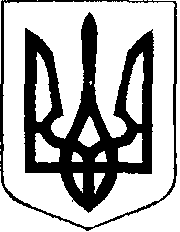 У К Р А Ї Н АЖовківська міська радаЛьвівського району Львівської області29-та сесія VІІІ-го демократичного скликанняРІШЕННЯвід  20.09.2022   року  №  20                                                                                  м. ЖовкваПро передачу обладнання на балансКП «Жовківське міське виробниче управління житлово – комунальногогосподарства»     Керуючись ст.26 Закону України «Про місцеве самоврядування в Україні», враховуючи звернення КП «Жовківське міське виробниче управління житлово – комунального господарства» від 22.08.2022 р. № 297 та висновок постійної комісії з питань комунального майна та господарства, приватизації, житлового господарства, транспорту, будівництва, благоустрою та енергозбереження, з метою забезпечення безперебійної роботи комунального підприємства в умовах воєнного стану в Україні, Жовківська міська радаВ И Р І Ш И Л А :1. Передати безкоштовно на баланс КП «Жовківське міське виробниче управління житлово – комунального господарства» обладнання (отримане міською радою по проекту USAID «Підвищення ефективності роботи та підзвітності органів місцевого самоврядування «Говерла»)  згідно додатку.2. КП «Жовківське міське виробниче управління житлово – комунального господарства»  отримане обладнання використовувати виключно на території Жовківської міської територіальної громади для забезпечення безперебійної роботи комунального підприємства у разі виникнення надзвичайних ситуацій.3.Утворити  комісію по передачі – прийманні обладнання у складі:-  Марії Малачівської – першого заступника міського голови;- Любові Марич – начальника відділу бухгалтерського обліку та звітності Жовківської міської ради, головного бухгалтера;- Ігора Муравського – начальника КП «Жовківське міське виробниче управління житлово – комунального господарства»;- Наталії Козіної - головного бухгалтера КП «Жовківське міське виробниче управління житлово – комунального господарства».    4. Начальнику відділу бухгалтерського обліку та звітності – головному бухгалтеру Жовківської міської ради підготувати акт приймання – передачі обладнання. 5. Контроль за виконанням рішення покласти на постійну комісію з питань комунального майна та господарства, приватизації, житлового господарства, транспорту, будівництва, благоустрою та енергозбереження (Мариняк І.Г.).Міський  голова                                                                                  Олег ВОЛЬСЬКИЙ   Додаток    до рішення сесії Жовківської міської ради	     від «20» вересня 2022 р. № 20Перелік обладнання, що передається безкоштовно на балансКП «Жовківське міське виробниче управління житлово – комунального господарства» Секретар ради                                                                                                                Марта ГРЕНЬ№ п/пНайменування обладнанняІневентарний номерВартість обладнання, грн.Примітка1.Мотопомпа для брудної води Vulkan SCWT801014806311555,692.Плаваюча мотопомпа ZHT (для чистої води)1014806233994,193.Бензиновий генератор  GUCBIR GENERATOR1014805831999,004.Бензиновий генератор  GUCBIR GENERATOR1014805931999,005.Ланцюгова пила «Дніпро» DSG – 45H111301454700,006.Ланцюгова пила «Дніпро» DSG – 45H111301464700,007.Ланцюгова пила «Дніпро» DSG – 45H111301474700,008.Подовжувач на котушці ПВС 2*2,5/50м111301652500,009.Подовжувач на котушці ПВС 2*2,5/50м111301662500,0010.Подовжувач на котушці ПВС 2*2,5/50м111301672500,0011.Подовжувач на котушці ПВС 2*2,5/50м111301682500,00Всього:133647,88